Время идет, но мы храним память о Великой Отечественной войне. Совсем не важно, как это называть - патриотическим воспитанием, уроками истории или информацией для общего развития, но детям необходимо рассказывать о подвигах и славе предков, о страшной угрозе, нависшей над нашей страной, и о великой Победе.  Какие найти слова, чтобы поведать дошкольнику о ВОВ? При оформлении уголка «Мир солдаты отстояли», мы поставили задачу - донести суть происходившего в те далекие годы грамотно и вызвать в маленькой душе чувство гордости, сострадания, патриотизма.План мероприятий.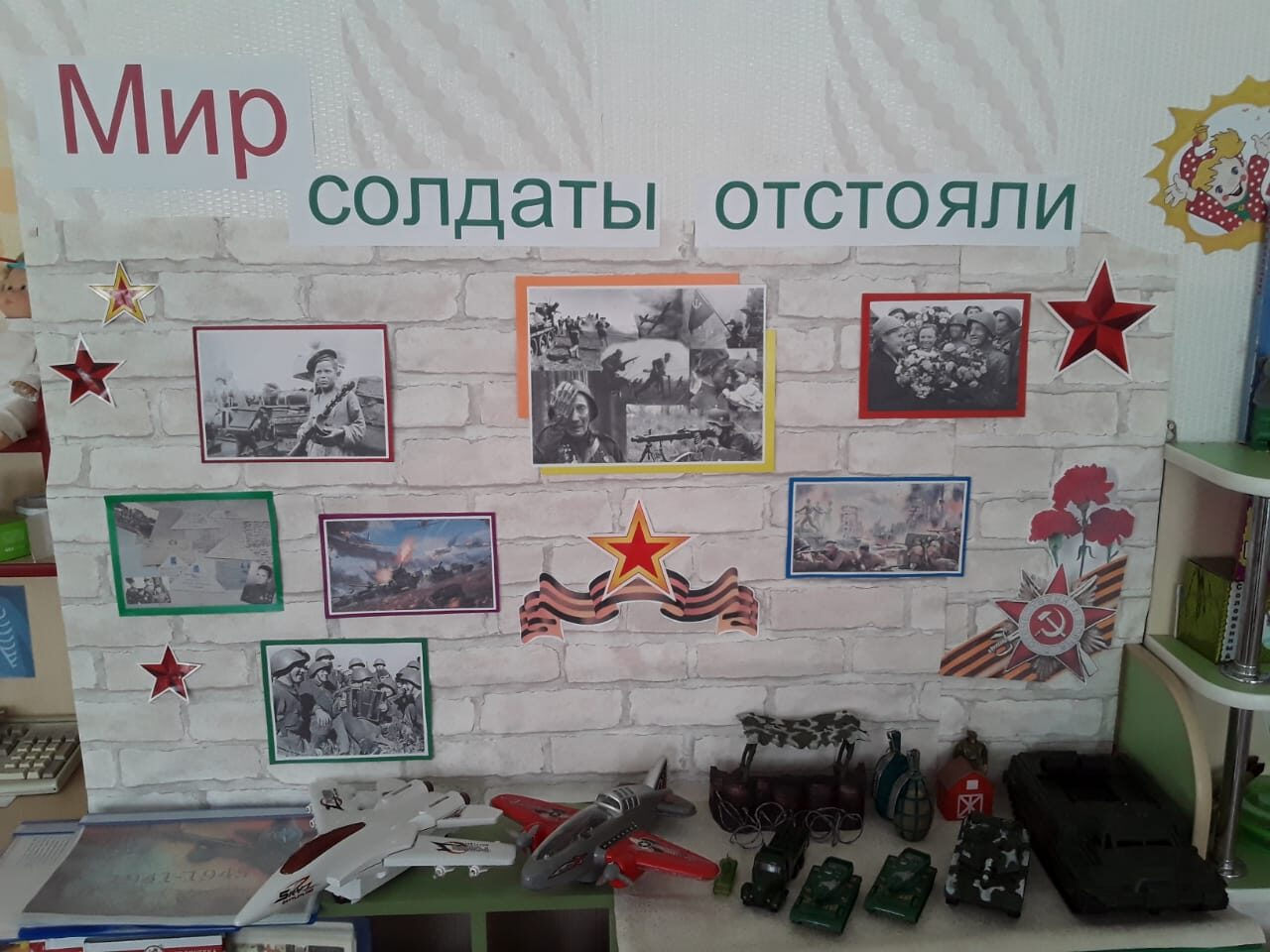 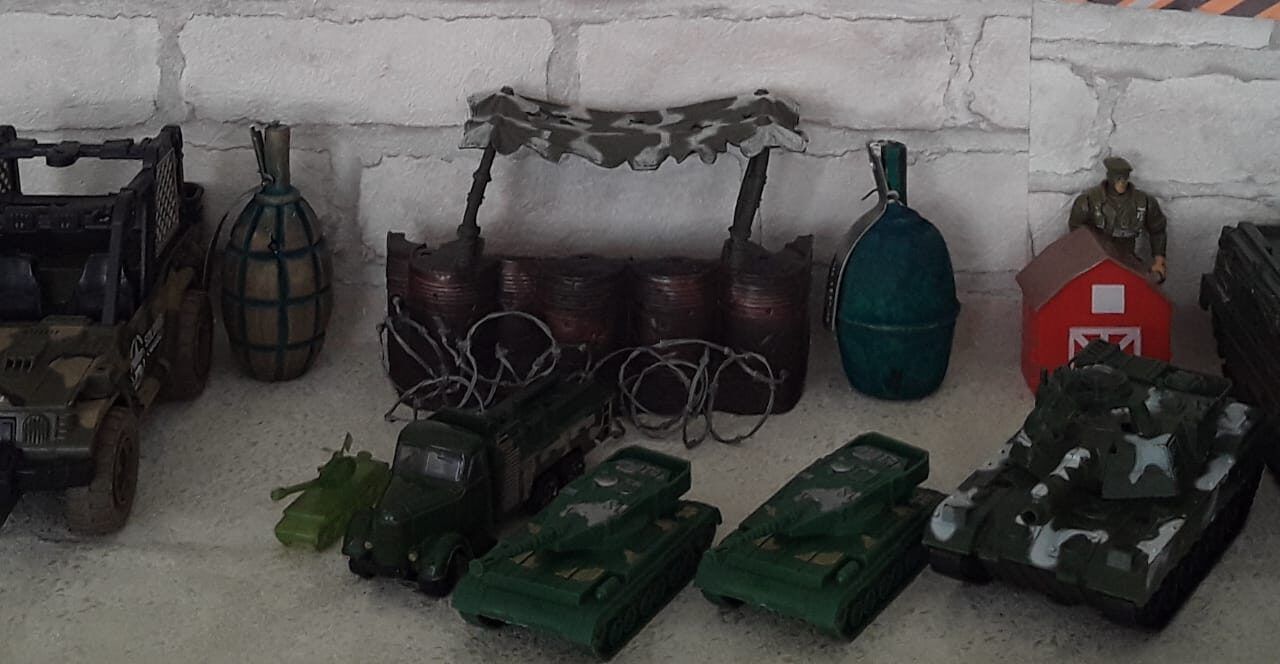 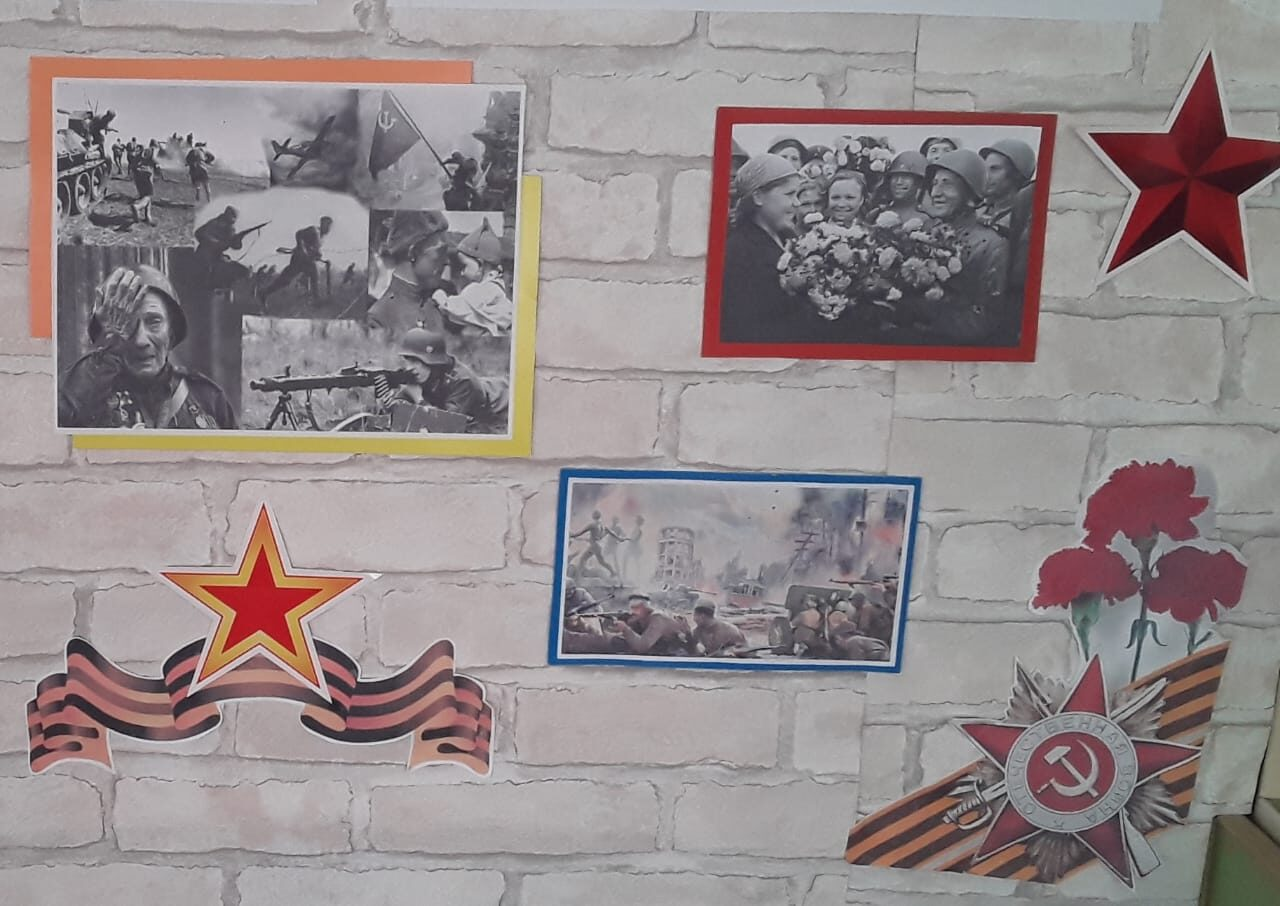 Список литературы о Великой Отечественной войне.А. Беслик «Вчера и сегодня». Издательство «Малыш» Москва, 1989 г.Н. Богданов «Бессмертный горнист». Издательство «Детская литература» Москва, 1979г. З. Александрова «Гибель Чапаева». Издательство «Детская литература» Москва, 1978г.С. Алексеев «Рассказы о Суворове». Издательство «Детская литература» Москва, 1986г.И. Краснов «К вечному огню». Западно-Сибирское книжное издательство, 1975г.Б. Лавренев «Большое сердце». Издательство «Детская литература» Москва, 1984г.А. Некрасов «Операция «Туман». Издательство «Малыш» Москва, 1972г.А. Митяев «Землянка». Издательство «Детская литература» Москва, 1980г.С. Баруздин «Шел по улице солдат». Издательство «Детская литература» Москва, 1985г. Л. Касстль «Твои защитники». Издательство «Детская литература» Москва 1980г.В. Богомолов «За оборону Сталинграда». Издательство «Детская литература» Москва, 1982г.М. Галлай «Валерий Чкалов». Издательство «Малыш» Москва, 1985г.  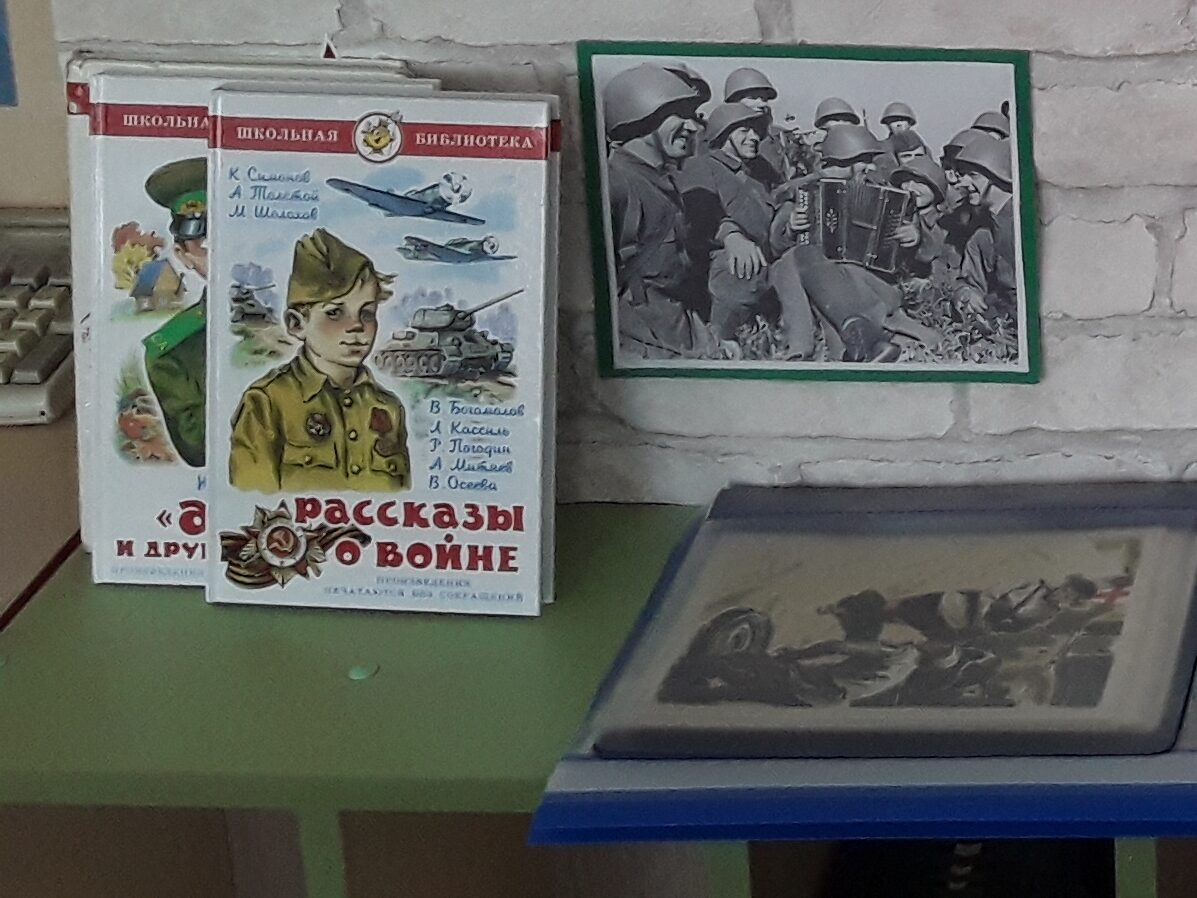 №ПМероприятияДата проведенияОтветственные11Создание в группе уголка «Мир солдаты отстояли».а)Музей «Военная техника».Январь 2020Воспитатели, родители, Дети, родители22Подборка книг в библиотечном уголке.Февраль 2020Воспитатели33Создание картотеки литературных произведений о войне.Февраль 2020Воспитатели44Спортивные состязания «Будем в армии служить».Февраль 2020Воспитатели, инструктор по физической культуре55Чтение художественных произведений о войне. Март-май 2020Воспитатели66Проведение тематических занятий и бесед по теме. Март-май 2020Воспитатели77Разучивание стихов и песен, рассматривание картин о войне.Март-апрель 2020Воспитатели, музыкальный работник88Посещение Краеведческого музея.Апрель 2020Воспитатели99Оформление папки- передвижки «Как рассказать ребенку о войне».Апрель 2020Воспитатели110Оформление уголка для родителей « 9 мая – день Победы».Апрель 2020Воспитатели111Проведение сюжетно-ролевых игр: «Военные», «Армия».Январь-май 2020Воспитатели112Конкурс чтецов «75-летию Великой Победы посвящается».Май 2020Воспитатели, администрация д/с113Экскурсия к Памятнику Героям, павшим в годы ВОВ, возложение цветов.Май 2020Воспитатели, родители114Проведение праздничного утренника, посвященного 75-летию Победы.Май 2020Воспитатели, музыкальный работник115Конкурс рисунков на асфальте «Мы за мир». Май 2020Воспитатели, администрация д/с116Создание альбома «Поклонимся Великим тем годам».Май 2020Воспитатели, родители